МУНИЦИПАЛЬНОЕ АВТОНОМНОЕ ОБЩЕОБРАЗОВАТЕЛЬНОЕ УЧРЕЖДЕНИЕСРЕДНЯЯ ОБЩЕОБРАЗОВАТЕЛЬНАЯ  ШКОЛА №11 ИМ. В. И. СМИРНОВА ГОРОДА  ТОМСКА634027 Томск, Кольцевой проезд, 39,  тел.: 8 (3822) 47-32-95, e-mail: tomsk11arz@mail.ruОКПО 46627431, ИНН 7019036243 КПП 701701001Отчет по реализации плана работы по образованию в интересах устойчивого развития Вашего учреждения за 2019-2020 учебный годОбщие сведенияТема, над которой работает учреждение.Экологизация общества через воспитание у школьников бережного отношения к окружающему миру.Какую работу ведете: инновационную, просветительскую, экспериментальную.(нужное подчеркнуть)Укажите вид планирования: проект, план, Дорожная карта, программа, концепция и др (приложите отдельным приложением скан документа)					                            (нужное подчеркнуть)Классы (группы ДОУ), в которых реализуется выбранная тема ОУР. Количество участников (дети).1-11 классы,703 человек.Количество участников (педагогические работники, родители). Педагогические работники: 32 чел., родители: 267 человек.Количество участников партнерства, прошедших курсы повышения квалификации (по накопительной с 2016 года) на сайте http://moodle.imc.tomsk.ru/3 человека.Описание мероприятий по направлениям деятельности. Освоение понятийного аппарата образования для устойчивого развития.Описание мероприятий Школьная дистанционная викторина Тема «Зеленое потребление природных ресурсов»Форма Викторина Google FormsКраткое содержание: Викторина проводилась в трех возрастных номинациях: 3-4 классы, 5-6 классы, 7-8 классы. Викторина содержала в себе знания и умения в области 17 целей устойчивого развития. Результаты викторины: http://school11.tomsk.ru/news/_read/928;  Количество участников: 51 участник;Уровень мероприятия:  школьный уровень.Распространение идей и ценностей образования для устойчивого развития среди педагогической общественности, детей и их родителей.Тема Межрегиональный экологический челлендж «Зелёная неделя».Форма ЧелленджКраткое содержание: Мероприятие направлено на становление и развитие экологической культуры, экологического сознания и мышления личности, экологическое воспитание подрастающего поколения, повышение интереса к культурному и природному разнообразию нашей страны, сохранению экологического равновесия в мире. Участники Экологического челленджа на протяжении учебной недели выполняли установленные организатором задания. Видеоролики с результаты работы размещали на YouTube канале https://www.youtube.com/channel/UCFyuWcT4lZs2HjwbSl8f66w/videos?view_as=subscriber; Количество участников: 130 участников;Уровень мероприятия:  межрегиональный уровень.Оказание консультационной помощи учителям и воспитателям, участвующим в проектах сетевого партнерства.Тема «Мы в ответе за прошлое, настоящее и будущее»Форма ЭКСПОКраткое содержание: В мероприятии принимали участие представители образовательных учреждений, представляя опыт своей деятельности в рамках сетевого партнерства по образованию в интересах устойчивого партнерства. От школы №11 был представлен проект «Городская экологическая игра «Зеленое потребление природных ресурсов»;Количество участников: 2 участника;Уровень мероприятия: муниципальный.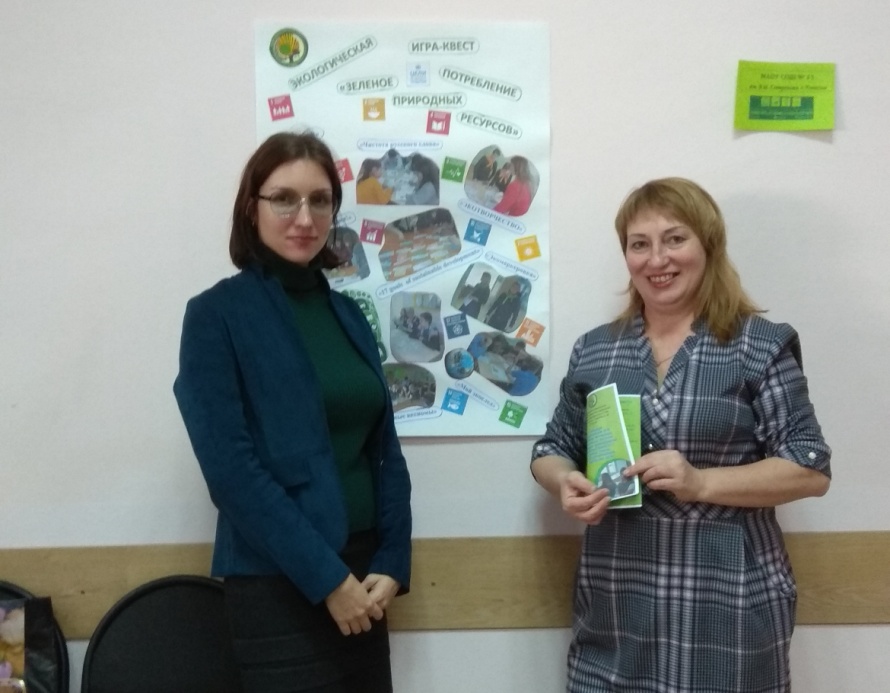 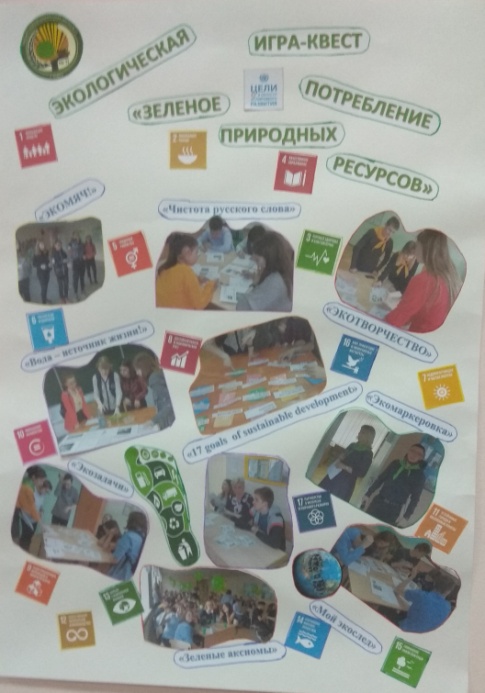 Разработка и апробация программ внеурочной деятельности по ЭОУР, УМК «Экология учебной деятельности» (Дзятковская Е.Н.), др. региональных материалов (указать конкретно) Тема «Экология учебной деятельности».Форма Первый Всероссийский фестиваль научно-практических разработок по образованию для устойчивого развития «Экологическое образование как платформа продвижения идей устойчивого развития в образование».Краткое содержание: В рамках фестиваля был представлен опыт работы Чепкасовой А.Л. по учебному пособию «Экология и здоровье в моей будущей профессии»https://www.youtube.com/watch?time_continue=28&v=YnrvxJtA3qE&feature=emb_logo.Количество участников: 27 человек;Уровень мероприятия: всероссийский.Мероприятия для достижения Целей Устойчивого развития – всемирного списка мероприятий, которые необходимо провести для ликвидации нищеты, уменьшения неравенства и интенсивного изменения климата (ЦУР-17 https://www.un.org/sustainabledevelopment/ru/sustainable-development-goals/ )Тема Зашита и сохранение экосистемы.Форма Проектно-исследовательская деятельность, акции.Краткое содержание: Все мероприятия направлены на достижения Целей Устойчивого развития – всемирного списка мероприятий.Количество участников: 673 участника;Уровень мероприятия: школьный, муниципальный.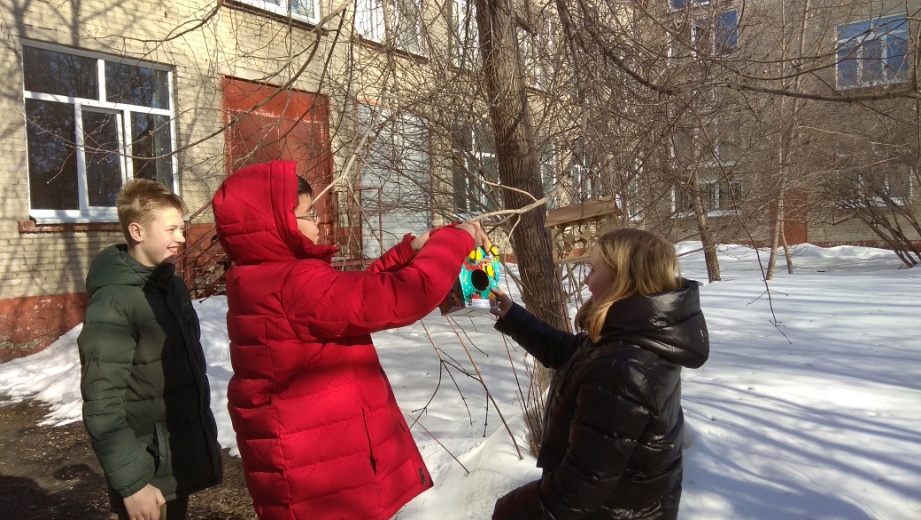 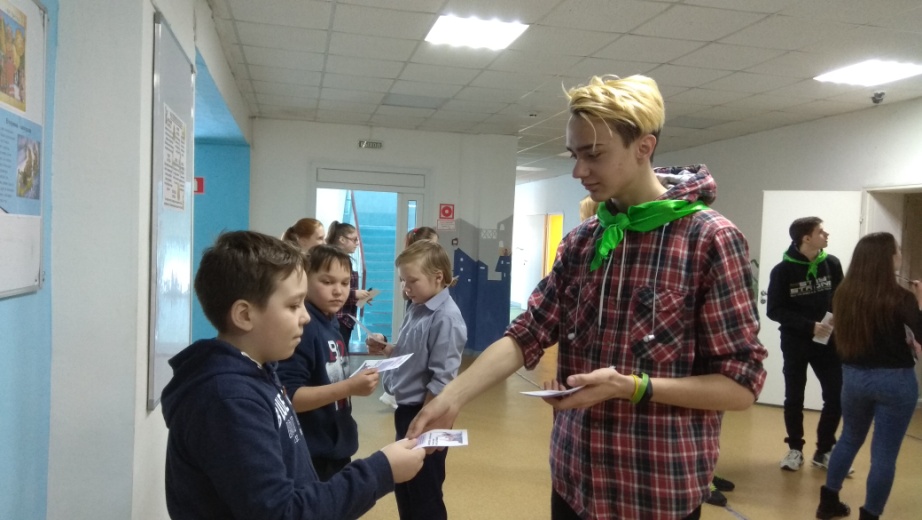 Разработка и апробация моделей управления образовательным учреждением на основе идей устойчивого развития (зеленые школы) и др.Тема Экологизация общества через воспитание у школьников бережного отношения к окружающему миру.Форма Проектно-исследовательская деятельность, акции, тематические классные часы, открытые уроки, конкурсы, викторины, интеллектуальные игры, экологические квесты.Краткое содержание: Экологически грамотное, бережное отношение человека к природе формируется постепенно и неразрывно связано с реальной действительностью. Школьники на основе чувственного восприятия и участия в тематических мероприятиях разного уровня знакомятся с окружающим их миром, видят принципы взаимодействия общества с природой, чтобы создать благоприятные условия для формирования своей экологической грамотности. Количество участников: 756 человек;Уровень мероприятия: школьный, муниципальный, региональный, всероссийский.Укажите публикации (при наличии): ТемаАвтор, должность.Выходные данные сборника/журнала и т.п.Выводы по отчету: проведено … мероприятий 21, из них для педагогических работников 2, для обучающихся 19, для родителей (или другой общественности) 5 . общее количество участников 1002 человек, из них 703 обучающихся, 32 педагогических работников, 267 родителей.Укажите, какой опыт по ЭО УР можете представить в рамках вебинаров на сайте: http://moodle.imc.tomsk.ru. Необходимо указать, если представляете опыт учреждения:«Новые подходы к экологизации через предметную область художественно-эстетического направления».Полное наименование по Уставу, МУНИЦИПАЛЬНОЕ АВТОНОМНОЕ ОБЩЕОБРАЗОВАТЕЛЬНОЕ УЧРЕЖДЕНИЕ СРЕДНЯЯ ОБЩЕОБРАЗОВАТЕЛЬНАЯ ШКОЛА №11 ИМ. В. И. СМИРНОВА ГОРОДА  ТОМСКАКонтактная информация ответственного лица: Скрябина Татьяна Валерьевна, 8-923-442-3201, skryabinatat@gmail.comСроки представления опыта (вебинар размещается в записи на сайте: http://moodle.imc.tomsk.ru) Май 2020 года (не состоялся из-за эпидемиологической ситуации в Томской области). Перенесен на ноябрь 2020 г.Тема. «Новые подходы к экологизации через предметную область художественно-эстетического направления».Координатор ОУР								Т.В. СкрябинаДиректор МАОУ СОШ №11 
им. В.И. Смирнова г. Томска						А.Ю. Ястребов